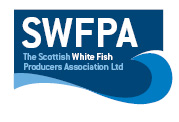 LONG LINE PositionsLong Line Position Info  East  point  61 00,70N              West  point  61 00,70N                       000 53,85W                                 001 07,53WWest  point  61 00,10N              East  point  61 00,10N                       001 07,67W                                000 55,20W   South  point  60 59,44N            North  point  61 03,20N                          000 41,11W                                 000 50,83WDate16-07-2020Vessel Name & Reg NoSUFFOLK CHIEFTAIN LT372Skipper NameFRANCISCO ALVAREZ MIGUEZSkipper Email Addresssuffolkchieftain@satlink-mail.comSkipper Mobile No+33640049420